Российская ФедерацияРеспублика ХакасияАлтайский районАдминистрация Белоярского сельсоветаП О С Т А Н О В Л Е Н И Е  « 06 » ноября  2013г.                                                                               №  111      с. Белый ЯрО предоставлении разрешения на условно разрешенный вид использования земельных участков для «размещения улиц, проспектов, площадей, шоссе, аллей, бульваров, застав, переулков, проездов, тупиков» В соответствии с ч.9 ст.39  Градостроительного  кодекса  Российской Федерации, п.3 ст.4 Федерального закона № 191-ФЗ «О введении в действие Градостроительного кодекса Российской Федерации» от 29.12.2004г, постановления администрации Белоярского сельсовета от 26.07.2013г. № 61 «Об утверждении документации по планировке территории муниципального образования Белоярский сельсовет», на основании  принятого решения собственникам о разделе земельных участков: площадью 40481,0кв.м. с кадастровым номером 19:04:010301:289, расположенном по адресу: Республика Хакасия, Алтайский район, район фермы №1, на 9км 690м автодороги Абакан-Саяногорск, с правой стороны (участок №2); площадью 86600,0кв.м. с кадастровым номером 19:04:010301:288, расположенном по адресу: Республика Хакасия, Алтайский район, район фермы №1, на 9км 690м автодороги Абакан-Саяногорск, с правой стороны (участок №1); образовано 84 (восемьдесят четыре) участка границы и площади которых уточнены по результатам межевания, администрация Белоярского сельсоветаПОСТАНОВЛЯЕТ:1. Предоставить разрешение на условно разрешенный вид использования земельных участков: «для размещения улиц, проспектов, площадей, шоссе, аллей, бульваров, застав, переулков, проездов, тупиков»- образованного в результате раздела земельного участка с кадастровым номером 19:04:010301:289  №1, №2, №3, №4, №5, №6, №7, №8, №9 с кадастровым номером  19:04:010301:528, площадью 12073,0 кв.м., расположенного по адресу: Республика Хакасия, Алтайский район, район фермы №1, на 9км 690м автодороги Абакан-Саяногорск, с правой стороны (схема размещения земельного участка приложение №1); - образованного в результате раздела земельного участка с кадастровым номером 19:04:010301:298 с кадастровым номером  19:04:010301:730, площадью 25575,0 кв.м., расположенного по адресу: Республика Хакасия, Алтайский район, район фермы №1, на 9км 690м автодороги Абакан-Саяногорск, с правой стороны. (схема размещения земельного участка приложение №2)2. Рекомендовать  собственнику земельных участков (Романову Д.Н.) обратиться в Управление Федеральной службы  государственной регистрации, кадастра и картографии по Республике Хакасия для изменения условно разрешенного вида использования земельных  участков,  указанного  в п.1 настоящего Постановления.3. Настоящее постановление подлежит официальному опубликованию и размещению на сайте Администрации Белоярского сельсовета.4. Контроль за исполнением настоящего постановления оставляю за собой.ГлаваБелоярского  сельсовета                                                                       И.Н.ЛогиновПриложение №1к Постановлению администрации Белоярского сельсовета от «_06_» ноября 2013г № 111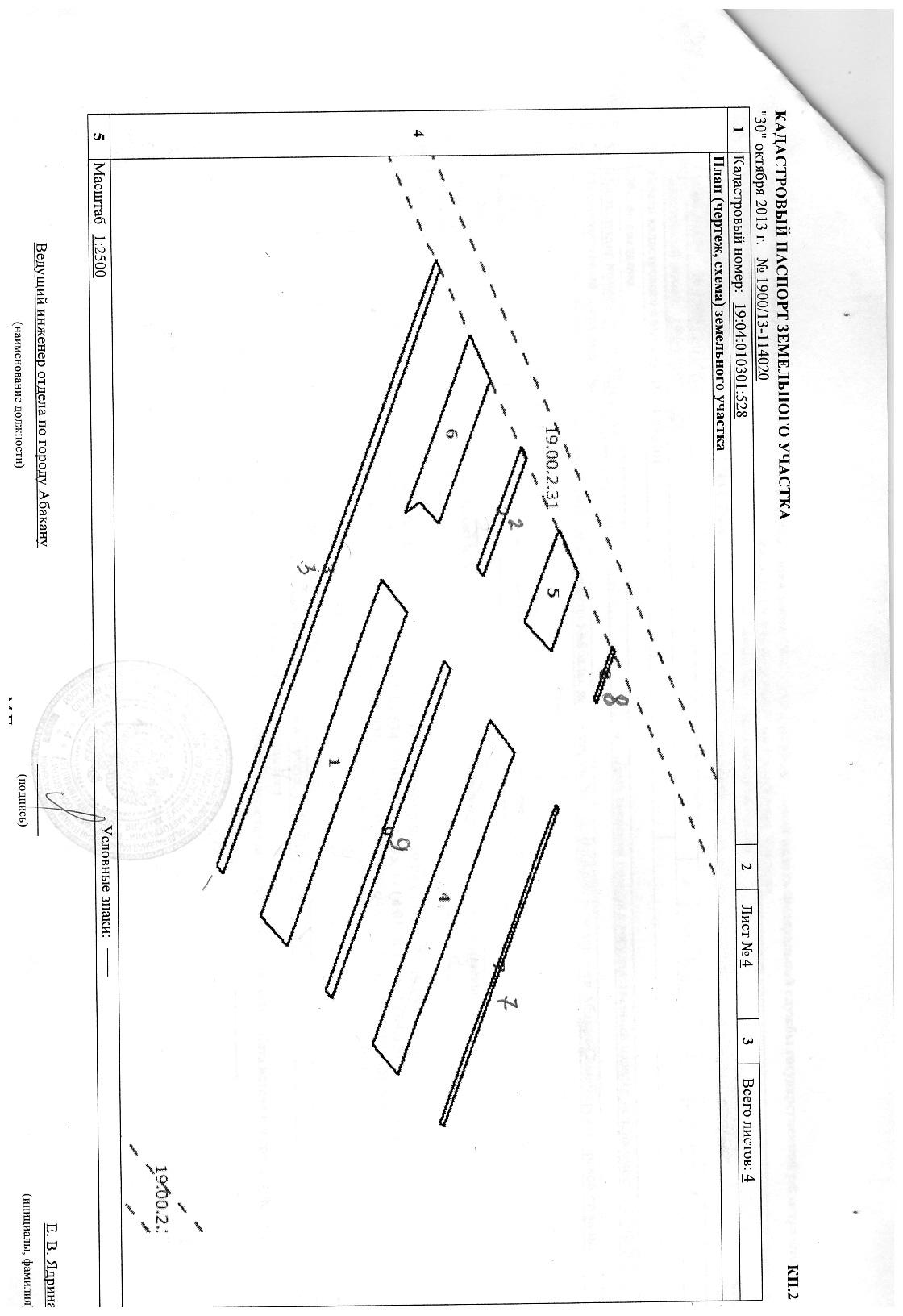 Приложение №2к Постановлению администрации Белоярского сельсовета от «06» ноября 2013г № 111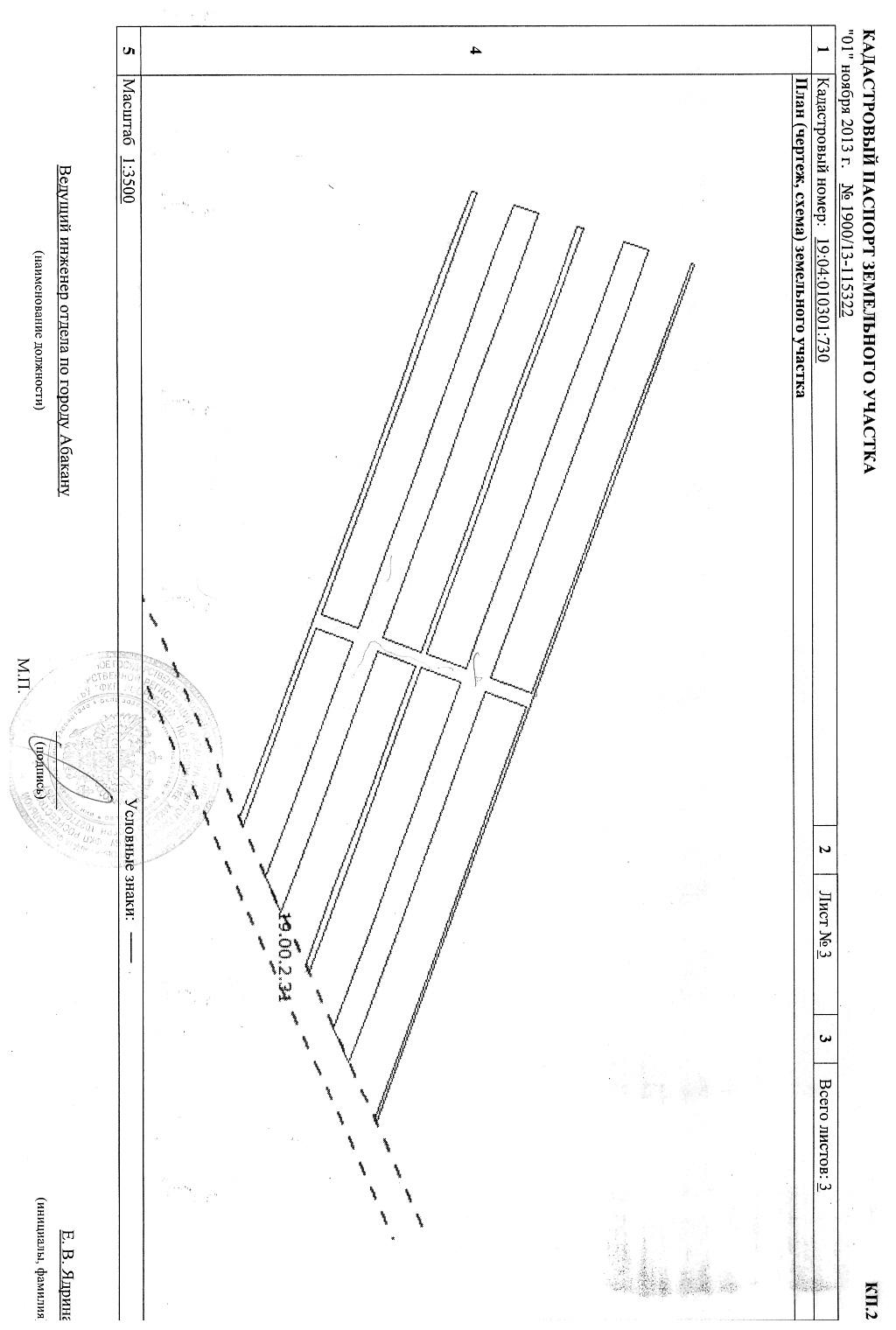 